                                                                                                 Anexa nr. 2                                                                                                 La Dispoziția nr. 122/2023CAIET DE OBIECTIVEpentru întocmirea proiectului de management în vederea asigurării managementului la Muzeul Etnografic al TransilvanieiPerioada de management este de 3 ani, începând cu 1.07.2023Tipul instituției publice de cultură, Muzeul Etnografic al Transilvaniei, denumită în continuare Muzeul.		În temeiul prevederilor Art. 2 litera a) din legea nr. 311/2003 a muzeelor și colecțiilor publice, republicată, cu modificările ulterioare, Muzeul Etnografic al Transilvaniei din Cluj-Napoca, înființat prin Legea privitoare la organizarea „Muzeului Etnografic și a Parcului Național Regele Carol al II-lea” din Cluj din 5 aprilie 1932 și acreditat prin Ordinul privind acreditarea Muzeului Etnografic al Transilvaniei Nr. 2297 din 3 iunie 2010, funcționează în subordinea Consiliului Județean Cluj, ca instituție publică de cultură, cu personalitate juridică. Finanțarea Muzeului se realizează din venituri proprii și subvenții acordate de la bugetul Județului Cluj, precum și din alte surse, potrivit prevederilor legale în vigoare.  Muzeul are următoarele obiective:administrarea, dezvoltarea, protejarea, conservarea și restaurarea colecțiilor patrimoniului mobil și imobil, material și imaterial;asigurarea securității întregului patrimoniu muzeal;diversificarea și dezvoltarea cercetării științifice;evidența științifică și clasarea patrimoniului muzeal în categoriile „Tezaur” și „Fond”, conform legislației în vigoare;punerea în valoare a patrimoniului muzeal prin mijloacele specifice:expoziții temporarepublicații: Anuarul Muzeului Etnografic al Transilvaniei; cărți de specialitate, cataloage, afișe, pliante;acțiuni cu publicul care vizează educația permanentă de tipul:-   tabăra etnografică de vară-  conferințe la sediul muzeului sau la școli, licee, universități, privind diferitele domenii ale etnografiei;diversificarea ofertei către public, inclusiv oferta comercială, prin oferirea de produse culturale, angrenate într-un sistem concurențial;eficientizarea și dezvoltarea calitativă a resurselor umane prin punerea unui accent deosebit pe evaluare, motivare, instruire, metode de cointeresare;asigurarea suportului financiar în vederea desfășurării în condiții optime și la cele mai înalte standarde ale activității muzeului; atragerea de resurse extrabugetare este o activitate prioritară pe care managerul instituției o va avea în vedere, alături de accesarea unor fonduri publice, altele decât cele bugetare, precum și accesarea fondurilor europene prin implicarea personalului în proiecte și aporturi europene și autohtone;crearea unei baze de date privind furnizorii de servicii, inclusiv baza de date a meșterilor populari cu care muzeul colaborează.dezvoltarea permanentă a expoziției permanente tactile pentru persoane cu deficiențe de vedere și a activităților specifice organizate în cadrul acesteia;oferirea de programe speciale și facilități pentru persoanele cu dizabilități;crearea de noi spații destinate activităților cu publicul;extinderea spațiilor și activităților destinate copiilor;II. 	Misiunea instituţieiMuzeul Etnografic al Transilvaniei este o instituție publică de cultură, aflată în serviciul societății, depozitar calificat al moștenirii ce definește identitatea culturală a tuturor etniilor din Transilvania. Misiunea instituției este păstrarea, cercetarea şi valorificarea patrimoniului cultural transilvănean în vederea promovării valorilor, diversității culturale şi a dialogului cultural, în beneficiul tuturor categoriilor de vizitatori. Muzeul Etnografic al Transilvaniei îşi asumă un rol important în educarea culturală a diverselor categorii de public, folosind mijloacele caracteristice muzeologiei moderne. În același timp Muzeul Etnografic al Transilvaniei are misiunea de a cerceta, colecta, conserva şi restaura bunuri de patrimoniu ce aparțin culturii şi civilizației românești şi a naționalităților conlocuitoare şi de a le folosi ca instrumente în comunicare – prin  expoziții temporare – dar şi în educarea agreabilă şi cu folos a diverselor categorii ale publicului, folosind mijloacele caracteristice muzeologiei moderne. De asemenea, prin activitățile inițiate de către instituție şi derulate în parteneriat cu alte instituții, Muzeul Etnografic al Transilvaniei pune accent şi pe educația permanentă a adulților.Planurile de acțiune ale Muzeului au fost instrumentele de implementare a unor activități concepute pe următoarele direcții de dezvoltare: a) dezvoltarea, protejarea, conservarea şi restaurarea colecțiilor patrimoniului mobil şi imobil, material şi imaterial; b) asigurarea securității patrimoniului muzeal; c) diversificarea şi dezvoltarea cercetării științifice care s-a dovedit a fi baza tuturor activităților muzeale (de constituire şi dezvoltare a colecțiilor, expoziționale, educaționale, de marketing şi de relații cu publicul); d) punerea în valoare a patrimoniului muzeal; e) acțiuni cu publicul care vizează educația permanentă; f) diversificarea ofertei către public; g) eficientizarea şi dezvoltarea calitativă a resurselor umane prin punerea unui accent deosebit pe evaluare, motivare, instruire, metode de cointeresare; h) asigurarea suportului financiar în vederea desfășurării în condiții optime şi la cele mai înalte standarde ale activității muzeului; i) crearea unei baze de date privind furnizorii de servicii, inclusiv baza de date a meșterilor populari cu care muzeul colaborează; Personalul muzeului respectă principiile Codului deontologic ICOM, adoptat la 6 iulie 2001 şi ale Codului de etică şi conduită al Muzeului. III. 	Date privind evoluțiile economice și socio-culturale specifice comunității în care Muzeul își desfășoară activitatea Municipiul Cluj-Napoca este unul dintre principalele centre culturale ale României, aici concentrându-se un număr mare de instituții de cultură de tradiție, inițiative culturale, în general întreaga ambianță a orașului fiind favorabilă actelor şi evenimentelor culturale. În acest context stimulator şi creativ s-a dezvoltat şi ideea candidaturii municipiului Cluj-Napoca la titlul de „capitală culturală europeană” în anul 2021, acest lucru conducând la un dinamism cultural binefăcător, productiv şi cu un impact major în comportamentul cultural, artistic şi educațional al locuitorilor Clujului, cât şi a celor care vor fi atrași de viața culturală intensă a acestuia.		Printre instituțiile de cultură se numără: Teatrul Național „Lucian Blaga”, Opera Națională Română, Teatrul Maghiar de Stat, Opera Maghiară, Filarmonica de Stat „Transilvania”, Teatrul de Păpuși „Puck”, Muzeul de Artă, Centrul Județean pentru Conservarea şi Promovarea Culturii Tradiționale, Muzeul Național de Istorie al Transilvaniei, Biblioteca Județeană „Octavian Goga”,  precum şi  centre culturale străine (Centrul Cultural Francez, Centrul Cultural American „J.F. Kennedy”, Centrul Cultural Britanic, Centrul Cultural German, Centrul de Artă şi Cultură Japoneză, Institutul de Armenologie).Locuitorii municipiului sunt români, maghiari, germani, rromi, evrei şi de alte naționalități; există şi comunități în creștere de cetățeni străini: chinezi, arabi, italieni. Tradițiile, obiceiurile, portul şi folclorul definesc un popor. Consiliului Județean Cluj, prin Muzeul Etnografic al Transilvaniei şi Centrul Județean pentru Conservarea şi Promovarea Culturii Tradiționale,  are un rol foarte important în protejarea şi tezaurizarea valorilor reprezentative ale creației populare.  Date statistice- Institutul Național de Statistica- Activitatea unităților cultural artistice 2021Reţeaua muzeelor şi colecţiilor publice a cuprins în anul 2021 un număr de 435 unităţi de bază şi a fost formată din: 383 muzee, 8 monumente, 20 grădini botanice, zoologice, acvarii şi 24 rezervaţii naturale. Activitatea muzeelor s-a desfăşurat atât la sediile de bază ale unităţilor muzeale, cât şi în cele 324 filiale şi secţii ale acestora.Tabelul 1. Numărul muzeelor şi colecţiilor publice în perioada 2020-2021În anul 2021, muzeele din România au încercat să recupereze pierderile importante suferite în anul precendent, când activitatea a fost suspendată în timpul stării de urgență și stării de alertă. Cu toate acestea, unele unități muzeale au rămas închise publicului până la finalul anului, față de anul 2020 doar 4 muzee de arheologie și istorie și un muzeu general, un monument și o rezervație naturală fiind înregistrate ca fiind din nou funcționale. În același timp, față de anul precedent, 5 muzee de etnografie şi antropologie, un muzeu de artă, un muzeu specializat, două muzee mixte și o grădină zoologică și-au suspendat activitatea.Figura 2. Numărul muzeelor şi colecţiilor publice, după profilul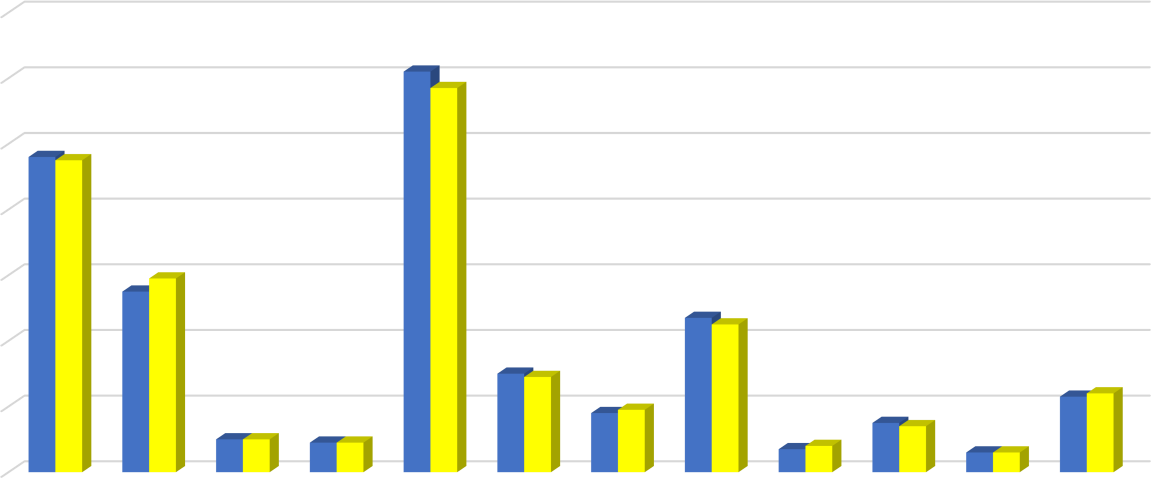 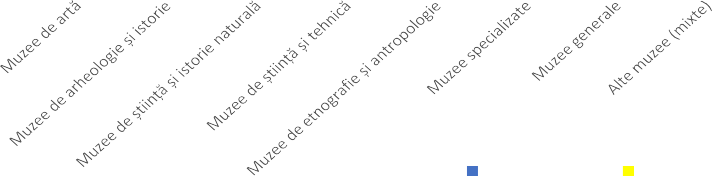 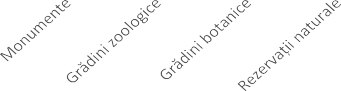 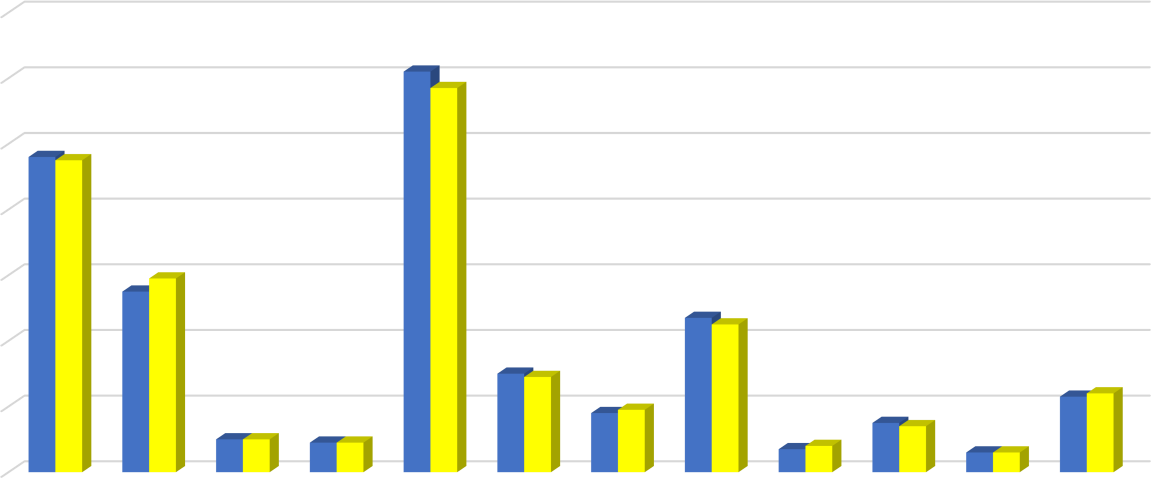 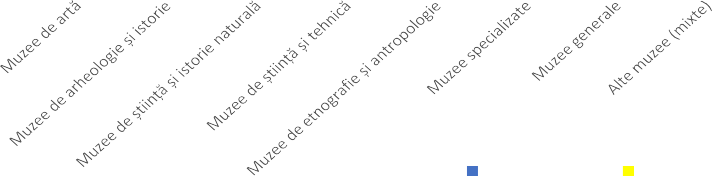 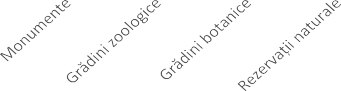 După aria de acoperire teritorială, după mărimea şi importanţa patrimoniului, în anul 2021, au funcţionat: 59 de muzee şi colecţii publice de importanţă naţională (cu 47 filiale şi secţii), 26 de muzee şi colecţii publice de importanţă regională (cu 43 filiale şi secţii), 58 de muzee şi colecţii publice de importanţă judeţeană (cu 151 filiale şi secţii) şi 292 muzee şi colecţii publice de importanţă locală (cu 83 filiale şi secţii).După forma de proprietate, în anul 2021, au fost deschise publicului 341 muzee şi colecţii publice proprietate majoritară de stat şi 94 muzee şi colecţii publice proprietate majoritar privată.Suprafaţa expoziţională ocupată de muzee, monumente, grădini botanice, zoologice și acvarii a totalizat 5956161 m2, iar o suprafață de 491563 ha a fost ocupată de rezervaţiile naturale.Figura 3. Distribuţia muzeelor şi colecţiilor publice, după importanţa patrimoniului,în perioada 2020-2021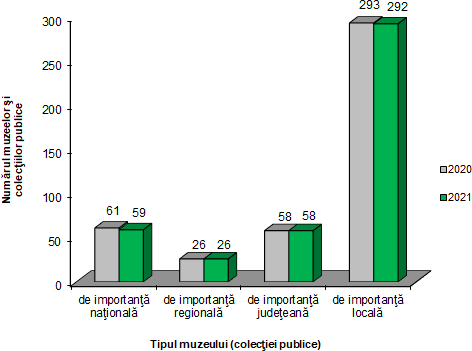 Numărul bunurilor culturale şi naturale, la sfârşitul anului 2021, a fost de 32613 mii, dintre acestea 31432 mii fiind bunuri culturale şi piese de muzeu, 1152 mii reprezintă bunuri naturale (plante, animale, faună acvatică etc.) din grădinile botanice, zoologice, acvarii şi 29 mii au fost bunuri naturale (plante și animale) din rezervaţii naturale.În anul 2021, faţă de anul 2020, în contextul închiderii sau suspendării activității până la finalul anului a unor unități muzeale, s-a înregistrat o scădere de 932 mii bunuri culturale și naturale expuse publicului. Astfel, scăderi ale numărului de bunuri culturale și naturale s-au înregistrat la muzeele specializate cu 989 mii, la muzeele mixte cu 254 mii și cu 28 mii la muzeele de artă. Cu toate acestea, prin redeschiderea unor unități sau reintroducerea unor bunuri culturale în expozițiile deschise publicului s-au înregistrat creșteri ale numărului de bunuri culturale, în principal, la: muzeele generale (208 mii bunuri culturale), la muzeele de arheologie şi istorie (122 mii bunuri culturale), la muzeele de știință și istorie naturală (7 mii bunuri culturale), la grădinile zoologice, botanice și acvarii (o mie bunuri culturale) și la rezervaţiile naturale (o mie bunuri culturale).În unităţile muzeale proprietate majoritară de stat au fost expuse 32506 mii bunuri culturale și naturale (99,7%), iar în unitățile muzeale din sectorul majoritar privat au fost expuse un număr de 107 mii bunuri culturale și naturale (0,3%).Numărul vizitatorilor la muzee şi colecţii publice, înregistrat în anul 2021, a fost de 11405 mii persoane, în creștere cu 43,7% (3466 mii persoane) faţă de anul precedent. Din totalul vizitatorilor, 7180 mii persoane (63%) au vizitat muzeele şi monumentele, 3079 mii persoane (27%) au vizitat grădinile botanice, zoologice și acvariile, iar 1146 mii persoane (10%) au vizitat rezervaţiile naturale.Din punct de vedere al accesului la muzee, din cei 11405 mii de vizitatori, 54,5% au plătit integral biletele de acces, 23,6% au beneficiat de reduceri la bilete, 20,3% au beneficiat de acces gratuit în cursul anului, iar 1,6% au vizitat gratuit muzeele în cadrul evenimentului Noaptea Muzeelor.La fel ca în anul 2020, pandemia declanșată de COVID-19 a determinat organizatorii europeni ai „Nopții Muzeelor” să modifice data de organizare a ediției 2021. Programată anual pentru luna mai, „Noaptea Muzeelor” a fost organizată, în anul 2021, în luna iunie, cu un program mixt, cu expoziții și tururi ghidate și cu acces fizic al vizitatorilor, dar și cu activități online. Relaxarea măsurilor privind prevenirea COVID-19 a făcut ca numărul vizitatorilor care au participat la „Noaptea Muzeelor” să crească de la 10,4 mii persoane în anul 2020, la 183,7 mii persoane în anul 2021.Tabelul 4 Numărul vizitatorilor la muzee şi colecţii publice, după modul de acces, în anul 2021- mii persoane -Din totalul vizitatorilor, cele mai multe persoane au vizitat grădinile botanice, zoologice şi acvariile (27,0%), muzeele de arheologie şi istorie (19,7%) și muzeele de artă (13,8%), iar cele mai puţine persoane au vizitat muzeele de ştiinţă şi tehnică (1,4%). Cele 8 monumente au fost vizitate de 2,8% dintre vizitatori. Dintre participanţii la „Noaptea Muzeelor”, cei mai mulți au vizitat muzeele de arheologie și istorie (30,0%) și muzeele de artă (21,9%).În anul 2021, au fost organizate 2906 expoziţii de bază şi 2861 expoziţii temporare. Din punct de vedere al organizării expoziţiilor temporare, un număr de 1927 expoziţii au fost organizate de muzee (85,8% au fost organizate la sediile muzeelor, iar 14,2% au fost expoziţii itinerante), 617 expoziţii au fost găzduite de muzee la sediile proprii şi 317 au fost expoziţii temporare la care au participat muzeele în afara sediilor proprii (organizate la sediile altor muzee din ţară sau din străinătate). Față de anul 2020, numărul expozițiilor de bază a crescut cu 540 expoziții, iar numărul expozițiilor temporare a crescut cu 731 expoziţii.Activităţile specifice desfăşurate de muzee au cuprins, în anul 2021, 2069 proiecte educative care s-au adresat populației de toate vârstele. În cadrul proiectelor desfăşurate de muzee8 au avut loc 5769 activităţi specifice. La activitățile din cadrul proiectelor organizate de unitățile muzeale au participat 533,7 mii persoane, dintre acestea 179,1 mii (33,6%) au fost copii cu vârsta de până la 14 ani. În cadrul activităților organizate prin proiectele educative derulate de grădinile botanice, zoologice, acvarii și rezervații naturale au participat 18,5 mii persoane, copii cu vârsta de până la 14 ani reprezentând 41,6%.Numărul personalului din cadrul muzeelor9, grădinilor botanice, zoologice, acvariilor şi rezervaţiilor naturale, existent la sfârşitul anului 2021, a fost de 7367 persoane, mai mult de jumătate din acesta fiind personal de specialitate (3773 persoane). Din totalul personalului de specialitate, 36,2% (1367 persoane) au fost muzeografi, 22,8% (861 persoane) conservatori şi restauratori, 6,4% (239 persoane) cercetători, iar 34,6% (1306 persoane) alt personal de specialitate. Din totalul personalului 56,1% este reprezentat de personalul cu studii superioare, iar 58,2% din personalul angajat a fost personal de sex feminin (4286 persoane).În profil teritorial, după mărimea şi importanţa patrimoniului, în regiunea Bucureşti-Ilfov se regăsesc 35,8% dintre muzeele, secţiile şi filialele muzeelor de importanţă naţională (38 de unităţi din cele 106 existente la nivel naţional), unde au fost expuse 85,3% din bunurile naturale și culturale ale muzeelor de importanță națională. Cei mai mulţi vizitatori s-au înregistrat în judeţul Braşov (1857 mii), în Municipiul Bucureşti (1355 mii) şi în judeţul Sibiu (899 mii), iar cei mai puţini în judeţele Teleorman (2,0 mii) și Giurgiu (1,8 mii).Din punct de vedere al suprafeţei de expunere, cea mai mare suprafaţă o ocupă rezervaţiile naturale, astfel cele mai mari suprafeţe de expunere ale acestora sunt în judeţele Caraș-Severin (134651 ha), Hunedoara (76272 ha), Bihor (75793 ha) și Neamţ (59568 ha). În Municipiul București s-a înregistrat o suprafață de expunere de 223 ha.IV.      Dezvoltarea specifică a instituţieiDocumente de referinţă, necesare analizei:    - organigrama, statul de funcții și regulamentul de organizare și funcţionare al instituţiei - Hotărârea nr. 102 – 29 mai 2019 privind aprobarea Organigramei, a Statului de funcţii şi a Regulamentului de organizare şi funcţionare pentru Muzeul Etnografic al Transilvaniei (https://cjcluj.ro/hotarare-cjc/hotararea-nr-102-29-mai-2019-privind-aprobarea-organigramei-a-statului-de-functii-si-a-regulamentului-de-organizare-si-functionare-pentru-muzeul-etnografic-al-transilvaniei/ ) cu modificările și completările ulterioare (https://cjcluj.ro/hotarare-cjc/hotararea-nr-165-29-august-2019-pentru-modificarea-hotararii-consiliului-judetean-cluj-nr-102-din-29-mai-2019-privind-aprobarea-organigramei-a-statului-de-functii-si-a-regulamentului-de-organiz/; https://cjcluj.ro/hotarare-cjc/hotararea-nr-165-29-august-2019-pentru-modificarea-hotararii-consiliului-judetean-cluj-nr-102-din-29-mai-2019-privind-aprobarea-organigramei-a-statului-de-functii-si-a-regulamentului-de-organiz/; https://cjcluj.ro/hotarare-cjc/hotararea-nr-163-31-august-2020-pentru-modificarea-hotararii-consiliului-judetean-cluj-nr-102-2019-privind-aprobarea-organigramei-a-statului-de-functii-si-a-regulamentului-de-organizare-si-func/ )- bugetul aprobat al Instituției pentru anul 2020 (https://cjcluj.ro/hotarare-cjc/hotararea-nr-53-20-februarie-2020-privind-aprobarea-bugetului-general-propriu-al-judetului-cluj-pe-anul-2020/) ;- bugetul aprobat al Instituției pentru anul 2021 (https://cjcluj.ro/hotarare-cjc/hotararea-nr-50-22-aprilie-2021-privind-aprobarea-bugetului-general-propriu-al-judetului-cluj-pe-anul-2021/- bugetul aprobat al Instituției pentru anul 2022 (https://cjcluj.ro/hotarare-cjc/hotararea-nr-21-10-februarie-2022-privind-aprobarea-bugetului-general-propriu-al-judetului-cluj-pe-anul-2022/ ).4.1.  Scurt istoric al instituţiei, de la înfiinţare până în prezentMuzeul Etnografic al Transilvaniei, primul muzeu etnografic din România, a început să funcționeze la 1 ianuarie 1923. Este primul muzeu românesc înființat pe baza unui program științific, la a cărui alcătuire au contribuit mari specialiști ai epocii. Inițiativa înființării Muzeului a aparținut Consiliului Dirigent al Transilvaniei care, prin inspectorul general al muzeelor, Coriolan Petran, a făcut primele demersuri în acest sens. După dizolvarea Consiliului Dirigent, proiectul organizării muzeului a fost dus la bun sfârșit de Fundația Culturală „Principele Carol”. La 1 mai 1922, Fundația a constituit o comisie însărcinată cu organizarea muzeului, din care făceau parte ilustre personalități ale epocii: Sextil Pușcariu, George Vâlsan, Alexandru Lapedatu, George Oprescu și Romulus Vuia, acesta din urmă devenind primul director al instituției (1923-1948). Până în anul 1925, muzeul a funcționat, provizoriu, în clădirea fostului Muzeu de Arte și Meserii de pe strada George Barițiu. Cel dintâi sediu permanent al muzeului s-a aflat în Piața Mihai Viteazul, într-o clădire care adăpostise în trecut, printre altele, Muzeul de Relicve. Aici a fost inaugurată, la 17 iunie 1928, o expoziție permanentă de excepție, organizată pe următoarele sectoare tematice: culesul din natură, vânătoarea, pescuitul, agricultura, creșterea animalelor, industria casnică textilă, cojocăritul, olăritul, mobilier, elemente de construcție, bucătăria, portul popular, cusăturile și țesăturile, cartografie etnografică. Între 1935 și 1957, cu o întrerupere între anii 1940-1945, muzeul a funcționat în clădirea Cazino din Parcul public al orașului. Aici a fost inaugurată oficial, la 17 iulie 1937, în prezența Regelui Carol al II-lea, cea de a treia expoziție permanentă, cuprinzând aceleași sectoare tematice prezentate în expoziția din 1928. Între 1940 și 1945 muzeul s-a aflat în refugiu la Sibiu. Aici, la inițiativa lui Romulus Vuia, au fost puse bazele unui nou muzeu etnografic în aer liber. După revenirea Muzeului la Cluj, în iulie 1945, Sibiului i-a rămas moștenire acest nucleu expozițional care s-a dezvoltat în timp, până la actualul Muzeu al Civilizației Tradiționale. În anul 1957, Muzeului Etnografic la Transilvaniei i-a fost atribuit actualul său sediu central, clădirea istorică „Reduta” de pe strada Memorandumului nr. 21, în care funcționează până astăzi.Parcul Etnografic Naţional “Romulus Vuia” din Cluj-Napoca, primul muzeu în aer liber din România, a fost înfiinţat la 1 iunie 1929, ca secție a Muzeului Etnografic al Ardealului, prin hotărârea Ministerului Cultelor şi Artelor. Parcul Naţional a fost recunoscut oficial prin Legea privitoare la organizarea Muzeului Etnografic al Transilvaniei şi a Parcului Naţional din Cluj, publicată în Monitorul Oficial din 5 aprilie 1932. Întemeietorul parcului, etnograful Romulus Vuia, a optat pentru o formă de organizare în care unele gospodării rurale originale urmau să fie locuite de ţărani, antrenaţi în activităţi economice tradiţionale. Suprafața inițială a parcului era de 75 de hectare. În 1956, Teodor Onișor și Valer Butură au restructurat planul tematic al parcului, stabilind criteriile științifice pe baza cărora urmau să fie transferate construcțiile în Parcul Etnografic, precum și zonarea etnografică a Transilvaniei. Au fost proiectate, cu această ocazie, patru sectoare tematice: un sector cu tipuri zonale de gospodării şi cu monumente de arhitectură, un altul cu instalații şi ateliere țărănești, un sector etnobotanic, cu culturi tradiționale şi construcții aferente din hotarul satului şi un sector etnozoologic, cu construcții pastorale şi animale de rasă locală. Această viziune novatoare, adoptată ulterior în majoritatea muzeelor europene de profil, a fost abandonată din cauza unei conjuncturi nefavorabile, realizându-se, printr-o ajustare a planului inițial, doar sectorul tehnic şi cel al gospodăriilor zonale, organizate spațial pe numai 16 hectare, într-o rețea aerată ce sugerează  structura unui sat tradițional răsfirat. Selectate riguros, cu discernământ şi probitate științifică, în urma unor îndelungate campanii de cercetare, de către trei generații de muzeografi etnografi, stimulați de devotamentul profesional al unor personalități marcante, de talia regretatului Valeriu Butură, construcțiile expuse – majoritatea datate prin inscripții – se numără printre cele mai vechi şi mai valoroase monumente de arhitectură din patrimoniul etnografic al României.Muzeul are două secţii: secţia pavilionară şi secţia în aer liber (Parcul Naţional Etnografic „Romulus Vuia”). Colecțiile Muzeului Etnografic al Transilvaniei cuprind 100.433 de obiecte originale care sunt păstrate în 8 secţii şi 40 de subsecţii: I. Ocupaţii - cu 10 subsecţii. Patrimoniul muzeistic subsumat celor 10 subsecţii reflectă ocupaţiile tradiţionale din zonele etnografice ale Transilvaniei, Maramureşului, ţării Crişurilor şi Banatului. Alături de ustensile şi unelte seculare - unele perpetuate până în contemporaneitate - în colecţii există un inventar instrumentar legat de meşteşuguri, ca şi produsele artistice ale acestora, relevând tehnologia variată şi stadiul de civilizaţie populară pe diferite trepte evolutive şi cronologice. II. Locuinţă, Alimentaţie - cu 6 subsecţii. Colecţiile de artă populară legate de locuinţa tradiţională provin din satele româneşti, maghiare, săseşti şi ale altor minorităţi etnice din zonele arondate sferei de interes ştiinţific al Muzeului Etnografic al Transilvaniei şi sunt organizate tipologic şi funcţional în cadrul patrimoniului muzeal. III. Ceramică - cu 5 subsecţii. Ceramica, produs al unui meşteşug milenar este organizată pe criterii funcţionale: utilitară, (pentru gospodărie), rituală (în cadrul obiceiurilor tradiţionale) şi de apartenenţă etnică (românească, maghiară, săsească). Un compartiment special îl constituie ceramica habană, datată din secolele XV-XX, formând un fond de o valoare deosebită. IV. Textile - cu 6 subsecţii. Colecţiile de textile tradiţionale (peste 10.000 de piese) reprezintă un străvechi meşteşug al prelucrării plantelor textile (in, cânepă, bumbac) şi a lânii. Organizate pe criteriul funcţional (utilitar, decorativ, ritual) sau etnic, acestea reflectă elemente de convieţuire şi de influenţe interzonale şi interetnice. în acelaşi timp ele evidenţiază specificitatea artei populare carpatice (româneşti, maghiare, săseşti, sârbeşti, slovace, bulgăreşti etc.) cu stilurile, cromatica şi motivele decorative originale şi originare. V. Îmbrăcăminte - cu 7 subsecţii. Patrimoniul portului popular (românesc şi al minorităţilor naţionale) reflectă arta prelucrării plantelor textile, a lânii şi a pielii, pe teritoriul Transilvaniei, Maramureşului, ţării Crişurilor şi Banatului cu cele peste 30 de tipuri de costume şi tot atâtea variante. Colecţiile sunt organizate tipologic, putându-se descifra conotaţiile simbolice ale pieselor de port popular şi mărcile distinctive, etnice, zonale, sociale, economice, rituale. VI. Obiceiuri - cu 6 subsecţii. Prin obiectele cuprinse în aceste colecţii se descifrează semnificaţiile lor în cadrul riturilor şi al ritualurilor calendaristice sau legate de practici etnoiatrice sau magice, ori de muzica şi coregrafia populară. Ele fac legătura dintre obiect, creaţie artistică tradiţională şi spiritualitatea specifică culturii şi civilizaţiei româneşti. VII. Secţia internaţională. Cuprinde obiecte din mai multe continente: Europa (Albania, Cehia, Ucraina), Africa (Etiopia), America de Nord şi Asia (China). VIII. Secţia în aer liber (Parcul Etnografic „Romulus Vuia”) este organizat în două sectoare principale. Primul sector include instalaţii tehnice şi ateliere ţărăneşti databile în perioada  secolelor XVIII-XX, care ilustrează tehnicile tradiţionale de prelucrare a lemnului şi a fierului, de obţinere a aurului, de prelucrare a ţesăturilor de lână, a lutului, a pietrei, de măcinare a cerealelor şi de obţinere a uleiului comestibil. Al doilea sector conţine gospodării țărănești tradiționale reprezentative pentru zone etnografice distincte din Transilvania, cuprinzând construcții datate în perioada secolelor XVII-XX, echipate cu întregul inventar gospodăresc necesar. Muzeul Etnografic al Transilvaniei este acreditat prin Ordinul Nr. 2297/2010, iar Laboratorul de Conservare-Restaurare are autorizația de funcționare nr. 38/26.10.2010.Personalul și conducerea (actuala configurare a personalului) Conducerea instituţiei:Conducerea instituției este asigurată de un manager care are calitatea de ordonator terțiar de credite. Angajarea managerului se face prin concurs de management și încheierea unui contract de management, în conformitate cu prevederile O.U.G nr. 189/2008 privind managementul instituțiilor publice de cultură, aprobată cu modificări și completări prin Legea nr. 269/2009, cu modificările și completările ulterioare.Managerul are drepturile și obligațiile stabilite prin Contractul de management și prin celelalte reglementări legale în domeniu. În activitatea sa, managerul este asistat de un consiliu administrativ și un consiliu științific.  Componența, atribuțiile, organizarea și funcționarea consiliului administrativ și consiliului științific se stabilesc prin regulamentul de organizare și funcționare, aprobat de Consiliul Județean Cluj, potrivit dispozițiilor legale în vigoare.În lipsa managerului, acesta desemnează, prin decizie, o persoană care poate reprezenta instituția în limitele împuternicirii acordate.4.2.  Criterii de performanţă ale instituției în ultimii trei ani:4.3. Scurtă descriere a patrimoniului instituţiei (sediu, spaţii, dotări etc.)Sediul central al Muzeului, de pe str. Memorandumului nr. 21, este o clădire reprezentativă pentru istoria orașului. În acest moment gradul de ocupare a spațiilor din sediul central se apropie de 100%, spațiul fiind insuficient pentru derularea în condiții optime a activităților instituției. În Parcul Național Etnografic „Romulus Vuia” Muzeul dispune de o suprafață de 15 ha în care este amenajată o expoziție permanentă în aer liber, prima din România, deschisă în anul 1929, dar și de un spațiu administrativ în care au fost amplasate containere pentru depozitarea bunurilor de patrimoniu cultural mobil. Pentru amenajarea zonei exterioare aflate în administrarea muzeului, cu suprafața de 27 ha, a fost organizat de către Consiliul Județean Cluj, în parteneriat cu Ordinul Arhitecților din România și Nordic Urban Design Association, un concurs internațional de soluții. În spațiul administrat de Muzeu în Piața Ștefan cel Mare nr. 5, cu o suprafață de 400 mp, este organizat un depozit de bunuri de patrimoniu cu o suprafață de 320 mp. Aici a fost reorganizată arhiva instituției, în conformitate cu reglementările în vigoare, și a fost organizat un spațiu special de depozitare a negativelor fotografice pe sticlă și celuloid. De asemenea, aici au fost făcute investițiile și amenajările necesare pentru mutarea depozitului de textile de patrimoniu dintr-un spațiu insuficient și necorespunzător. 4.4. Lista programelor și proiectelor desfășurate în ultimii trei ani.Programul minimal realizat pe ultimii 3 ani2020 (1.07.-31.12.2020)202120224.6 Alte informaţii În ceea ce privește alte evenimente, activităţi specifice Muzeului, planificate pentru perioada de management, menționăm:  Muzeul Etnografic al Transilvaniei a obținut acreditarea în domeniul educației adulților pentru perioada 2022-2027 în cadrul programului Erasmus+, în calitate de lider al unui consorțiu care cuprinde alte patru instituții din județele Cluj și Maramureș.Muzeul Etnografic al Transilvaniei a coordonat proiectul Towards a Multisensory amd Inclusive Museum for Individuals with Sensory Disabilities, finanțat în cadrul programului Erasmus+, în parteneriat cu nouă instituții și organizații din Bosnia-Herțegovina, Grecia, România, Turcia și Ungaria, o durată de 36 luni (01.09.2019-31.08.2022), grantul având o valoare totală de 411.062 Euro.Muzeul Etnografic al Transilvaniei a coordonat proiectul Tehnici inovative în valorificarea patrimoniului cultural. icoanele de pe valea Sebeșului din colecția Muzeului Etnografic al Transilvaniei, finanțat prin Mecanismul Financiar SEE 2014-2021, în parteneriat cu Universitatea Tehnică Cluj-Napoca și NUDA AS (Norvegia), cu o durată de 25 luni (01.02.2020-28.02.2022), grantul având o valoare totală de 129.265,59 Euro.Muzeul Etnografic al Transilvaniei a coordonat proiectul Biserica lui Horea – un patrimoniu pentru viitor. Valorificarea unui monument de arhitectură din secolul al XVIII-lea prin intermediul realității virtuale, finanțat prin Mecanismul Financiar SEE 2014-2021, în parteneriat cu Universitatea Tehnică Cluj-Napoca și NUDA AS (Norvegia), cu o durată de 25 luni (01.02.2020-28.02.2022), grantul având o valoare totală de 129.265,59 Euro.V. Sarcini pentru management    A. Managementul va avea următoarele sarcini pentru durata proiectului de management:1.    Utilizarea eficientă a resurselor materiale, umane și financiare pentru îndeplinirea obiectivelor Muzeului prin creșterea veniturilor proprii și reducerea costurilor pe beneficiar;2. Îndeplinirea tuturor obligaţiilor care derivă din aprobarea proiectului de management și în conformitate cu dispoziţiile/hotărârile autorităţii, respectiv cele prevăzute în legislaţia în vigoare și în reglementările care privesc funcţionarea instituţiei;           3. Transmiterea către autoritate, conform dispoziţiilor <LLNK 12008   189180 301   0 47>Ordonanţei de urgenţă a Guvernului  nr. 189/2008, a rapoartelor de activitate și a tuturor comunicărilor necesare.    B. Sarcini specifice:1. Constituirea științifică, administrarea, dezvoltarea, protejarea, conservarea și restaurarea colecțiilor de patrimoniu mobil şi imobil, material şi imaterial;         2.  Cercetarea ştiinţifică, evidenţa, documentarea, protejarea şi dezvoltarea patrimoniului;Punerea în valoare a patrimoniului muzeal prin mijloacele specifice;Elaborarea şi punerea în aplicare a proiectelor de restaurare, cercetare, punere în valoare şi dezvoltare a patrimoniului 5. Monitorizarea și actualizarea permanentă a paginii web și diversificarea serviciilor în sistem online; 6. Realizarea  evidenţei bunurilor care fac parte din patrimoniul muzeal prin Registrul informatizat pentru evidenţa analitică a bunurilor culturale, document permanent, având caracter obligatoriu, cu menţinerea registrelor de inventar şi a documentelor primare;7. Inițierea, susținerea şi participarea la proiecte culturale comune cu alte instituții din  subordinea Consiliului Judeţean Cluj;8. Mărirea  fondului patrimonial al muzeului prin transferuri, donaţii şi achiziţii;9. Dezvoltarea infrastructurii digitale a Muzeului;10. Organizarea unor activități anuale de anvergură care să valorifice o serie de oportunități ce au un mare impact asupra publicului (Noaptea Muzeelor, Zilele Patrimoniului, etc);11. Dezvoltarea colaborării cu instituțiile de învățământ și cu organizațiile non-guvernamentale din domeniul culturii, educației și mediului în vederea realizării unor proiecte comune; 12. Dezvoltarea unui studiu de vizitator care să identifice profilul consumatorului specific al instituției dar și nevoile și așteptările publicului de la instituție pentru regândirea sau îmbunătățirea programelor și proiectelor, a modului de conceptualizare a evenimentelor, de furnizare a tipului de conținut, de interacțiune, etc;13.Realizarea strategiei de marketing pentru perioada 2023-2026.          14 . În domeniul managementului resurselor umane:dimensionarea şi utilizarea eficientă a personalului necesar funcționării instituțieielaborarea şi punerea în practică a unui plan de formare profesională continuă a personalului artistic, tehnic şi administrativ          15. În domeniul managementului economico-financiar atragerea de finanțări şi cofinanțări naţionale şi/sau internaționale, donații şi sponsorizări pentru finanţarea unor proiecte culturale    16. În domeniul managementului administrativ:actualizarea periodică a Regulamentului de Organizare şi Funcționare, a Regulamentului Intern și  a fișelor de post, în funcție de necesitățiactualizarea periodică a procedurilor operaționale privind sistemul de control intern/managerial propriu     17.În domeniul managementului de proiectfolosirea subvenției şi a surselor proprii atrase şi pentru dezvoltarea de proiecte în afara programului minimal stabilit folosirea programelor ca instrumente manageriale pentru bugetarea previziunilor.VI. Structura și conţinutul proiectului de managementProiectul întocmit este limitat la un număr de 50 pagini + anexe și trebuie să conţină punctul de vedere al managerului asupra dezvoltării Muzeului pe durata proiectului de management. La întocmirea proiectului se cere utilizarea termenilor conform definiţiilor prevăzute în Ordonanţa de urgenţă a Guvernului nr. 189/2008 privind managementul instituţiilor publice de cultură. La evaluarea proiectului de management se va urmări modul în care oferta managerului răspunde sarcinilor formulate în baza prevederilor art. 12 alin. (1) din Ordonanţa de Urgenţă nr. 189/2008 privind managementul instituţiilor publice de cultură.  având în vedere următoarele prevederi, care reprezintă, totodată, și criteriile generale de analiză și notare a proiectelor de management:    a) analiza socio-culturală a mediului în care își desfășoară activitatea Muzeul și propuneri privind evoluţia acesteia în sistemul instituţional existent;    b) analiza activităţii Muzeului și, în funcţie de specific, propuneri privind îmbunătăţirea acesteia;     c) analiza organizării Muzeului și propuneri de restructurare și/sau de reorganizare, după caz;     d) analiza situaţiei economico-financiare a Muzeului;     e) strategia, programele și planul de acţiune pentru îndeplinirea misiunii specifice a instituţiei publice de cultură, conform sarcinilor formulate de către autoritate;     f) o previziune a evoluţiei economico-financiare a Muzeului, cu o estimare a resurselor financiare ce ar trebui alocate de către autoritate, precum și a veniturilor Instituţiei ce pot fi atrase din alte surse.     Proiectul, structurat obligatoriu pe modelul de mai jos, trebuie să conţină soluţii manageriale concrete, în vederea funcţionării și dezvoltării Muzeului, pe baza sarcinilor formulate de către autoritate.     Criteriile generale de analiză și notare a proiectului de management sunt următoarele:    A. Analiza socio-culturală a mediului în care își desfășoară activitatea Muzeul și propuneri privind evoluţia acesteia în sistemul instituţional existent, cu următoarele subcriterii:     1. instituţii, organizaţii, grupuri informale (analiza factorilor interesaţi) care se adresează aceleiași comunităţi;     2. analiza SWOT (analiza mediului intern și extern, puncte tari, puncte slabe, oportunităţi, ameninţări);     3. analiza imaginii existente a Muzeului și propuneri pentru îmbunătăţirea acesteia;     4. propuneri pentru cunoașterea categoriilor de beneficiari (studii de consum, cercetări, alte surse de informare);    5. grupurile-ţintă ale activităţilor Muzeului pe termen scurt/mediu;     6. profilul beneficiarului actual.     B. Analiza activităţii Muzeului și propuneri privind îmbunătăţirea acesteia, cu următoarele subcriterii:     1. analiza programelor și a proiectelor desfășurate în cadrul Muzeului;     2. concluzii:     2.1. reformularea mesajului, după caz;     2.2. descrierea principalelor direcţii pentru îndeplinirea misiunii.     C. Analiza organizării Muzeului și propuneri de restructurare și/sau de reorganizare, după caz,  cu următoarele subcriterii:    1. analiza reglementărilor interne ale Muzeului și a actelor normative incidente;     2. propuneri privind modificarea reglementărilor interne;     3. analiza capacităţii instituţionale din punctul de vedere al resurselor umane proprii și/sau externalizate;     4. analiza capacităţii instituţionale din punct de vedere al spaţiilor și patrimoniului Instituţiei, propuneri de îmbunătăţire;    5. viziunea proprie asupra utilizării instituţiei delegării, ca modalitate legală de asigurare a continuităţii procesului managerial.    D. Analiza situaţiei economico-financiare a Muzeului, cu următoarele subcriterii:     Analiza financiară, pe baza datelor cuprinse în caietul de obiective:    1. analiza datelor de buget din caietul de obiective, după caz, completate cu informaţii solicitate/obţinute de la Muzeu:    1.1. bugetul de venituri (subvenţii/alocaţii, surse atrase/venituri proprii);     1.2. bugetul de cheltuieli (personal; bunuri și servicii, dintre care: cheltuieli de întreţinere, colaboratori; cheltuieli de capital);    2. analiza comparativă a cheltuielilor (estimate și, după caz, realizate) în perioada/perioadele indicată/indicate în caietul de obiective, după caz, completate cu informaţii solicitate/obţinute de la Muzeu:     3. soluţii și propuneri privind gradul de acoperire din surse atrase/venituri proprii a cheltuielilor Muzeului:     3.1. analiza veniturilor proprii realizate din activitatea de bază, specifică Muzeului (în funcţie de tipurile de produse/servicii oferite de către instituţiile de cultură – spectacole, expoziţii, servicii infodocumentare etc.), pe categorii de produse/servicii, precum și pe categorii de bilete/tarife practicate: preţ întreg/preţ redus/bilet profesional/bilet onorific, abonamente, cu menţionarea celorlalte facilităţi practicate;     3.2. analiza veniturilor proprii realizate din alte activităţi ale Muzeului;     3.3 analiza veniturilor realizate din prestări de servicii culturale în cadrul parteneriatelor cu alte autorităţi publice locale;     4. soluţii și propuneri privind gradul de creștere a surselor atrase/veniturilor proprii în totalul veniturilor:     4.1. analiza ponderii cheltuielilor de personal din totalul cheltuielilor;     4.2. analiza ponderii cheltuielilor de capital din bugetul total;     4.3. analiza gradului de acoperire a cheltuielilor cu salariile din subvenţie/alocaţie;     4.4. ponderea cheltuielilor efectuate în cadrul raporturilor contractuale, altele decât contractele individuale de muncă (drepturi de autor, drepturi conexe, contracte și convenţii civile);     4.5. cheltuieli pe beneficiar, dintre care:     a) din subvenţie;     b) din venituri proprii.     E. Strategia, programele și planul de acţiune pentru îndeplinirea misiunii specifice a Instituţiei, conform sarcinilor formulate de către autoritate, cu următoarele subcriterii:     Propuneri, pentru întreaga perioadă de management:     1. viziune;     2. misiune;     3. obiective (generale și specifice);     4. strategia culturală, pentru întreaga perioadă de management;     5. strategia și planul de marketing;     6. programe propuse pentru întreaga perioadă de management;     7. proiectele din cadrul programelor;     8. alte evenimente, activităţi specifice Muzeului, planificate pentru perioada de management.     F. Previzionarea evoluţiei economico-financiare a instituţiei publice de cultură, cu o estimare a resurselor financiare ce ar trebui alocate de către autoritate, precum și a veniturilor instituţiei ce pot fi atrase din alte surse, cu următoarele subcriterii:    1. Proiectul de buget de venituri și cheltuieli pe perioada managementului  2. Numărul estimat al beneficiarilor pentru perioada managementului:    3. Programul minimal estimat pentru perioada de management aprobată:  4.  Tabelul Indicatorilor de performanță    VII. Alte precizări        Relaţii suplimentare privind întocmirea proiectului de management se pot obţine și de la Serviciul Resurse Umane din cadrul Consiliului Județean Cluj, la telefon 0372640024, fax 0372640024, email resurseumane@cjcluj.ro.  .P R E Ş E D I N T E,				                                CONTRASEMNEAZĂ:                          				                   SECRETAR GENERAL AL JUDEŢULUI       Alin TIȘE 	                                                                                         Simona GACITipul de unitateMuzee şi colecţii publice*)- unităţi -Muzee şi colecţii publice*)- unităţi -Numărul bunurilor culturale şi naturale- mii bunuri -Numărul bunurilor culturale şi naturale- mii bunuri -Vizitatori- mii persoane -Vizitatori- mii persoane -202020212020202120202021Total4384353354532613793911405Muzee de artă969544741910751569Muzee de arheologie şi istorie5559206202074214802245Muzee de ştiinţă şi istorie naturală101036243631316512Muzee de ştiinţă şi tehnică9910310375162Muzee de etnografie şi antropologie122117114811488181192Muzee specializate30291743754226356Muzee generale181923252533159272Alte muzee (mixte)474523442090339553Monumente781212235319Grădini botanice, zoologice, acvarii21201151115223123079Rezervaţii naturale232428299041146Din care: în grupuri organizateDin total vizitatori, după tipul biletului:Din total vizitatori, după tipul biletului:Din total vizitatori, după tipul biletului:Din total vizitatori, după tipul biletului:Tipul de unitateTotal vizitatoriDin care: în grupuri organizateÎntregRedusGratuitGratuit în„Noaptea Muzeelor"Total11405,5741,76214,32696,02311,5183,7Muzee de artă1568,8108,2637,3340,8550,440,3Muzee de arheologie şi istorie2245,2161,21038,5534,7616,955,1Muzee de ştiinţă şi istorie naturală512,115,8253,7142,6103,712,1Muzee de ştiinţă şi tehnică162,519,969,444,339,39,5Muzee de etnografie şi antropologie1191,692,2574,0254,1337,326,2Muzee specializate356,461,3147,2123,368,917,0Muzee generale272,521,4141,383,839,28,2Alte muzee (mixte)552,932,2194,6108,7237,312,3Monumente318,84,3244,969,44,00,5Grădini botanice, zoologice, acvarii3078,978,72071,2773,4231,82,5Rezervaţii naturale1145,8146,5842,2220,982,7-PosturiAnul 2020Anul 2021Anul 2022Total565656Personal de conducere443Secția Pavilionară111011Secția Parcul Etnografic „Romulus Vuia”191919Secția Marketing, comunicare, proiecte888Laborator Restaurare-Conservare899Compartimetul Contabilitate, administrativ, resurse umane666Nr.CrtIndicatoriU.M.Prevederi2020 conform bugetului01.07.-31.12.2020Realizat202001.07.-31.12.2020Prevederi2021 conform bugetuluiRealizat2021Prevederi2022 conform bugetuluiRealizat20221Cheltuieli pe beneficiar (total cheltuieli- cheltuieli de capital/nr. de  beneficiari ) lei88,64076,13576,6663,206,776,052Fonduri nerambursabile atraseMii lei1.332,2301.117,7002.376,051.928,26408,40282,063Număr de activități educaționale   Nr.3020203720354Număr de apariții media ( exclusiv comunicatele de presă)Nr.1301301001651002205Număr de beneficiari neplătitoriNr.   14.000 5.391   35.00030.146     40.00035.3386Număr de beneficiari plătitoriNr. 14.00022.60935.00049.49942.00052.5287Număr de expoziții/reprezentații    Nr.66202020308Număr de proiecte%4040616163639Gradul de acoperire din  venituri proprii  (total venituri, exclusiv subvențiile) a cheltuielilor instituției%4,925,253533,161611,1110Gradul de îndeplinire a recomandărilor/măsurilor auditorilor interni/externi  (recomandări implementate in anul curent/total recomandări1004990399895Nr.crtProgramulCategorii deinvestiții în proiecteNr. de proiecte 1.07.2020-31.12.2020Nr. de proiecte anul 2021Nr. de proiecte pentru  anul 20221Programul de cercetare și dezvoltare a patrimoniuluimic10881Programul de cercetare și dezvoltare a patrimoniuluimediu221Programul de cercetare și dezvoltare a patrimoniuluimare-2Programul de achiziții de piese din patrimoniul culturalmic-2Programul de achiziții de piese din patrimoniul culturalmediu1	      1-2Programul de achiziții de piese din patrimoniul culturalmare13Programul de evidență a patrimoniului muzealmic-3Programul de evidență a patrimoniului muzealmediu3-3Programul de evidență a patrimoniului muzealmare334Programul de conservare si restaurare a patrimoniului muzealmic   4-4Programul de conservare si restaurare a patrimoniului muzealmediu4544Programul de conservare si restaurare a patrimoniului muzealmare3245Activități expoziționalemic618215Activități expoziționalemediu1125Activități expoziționalemare1116Promovarea meșteșugurilor popularemic-6Promovarea meșteșugurilor popularemediu1226Promovarea meșteșugurilor popularemare-7Pedagogie muzealămic4437Pedagogie muzealămediu227Pedagogie muzealămare-8Activități de promovaremic4668Activități de promovaremediu-8Activități de promovaremare-9Publicații mic119Publicații mediu119Publicații mare-10Investițiimic-10Investițiimediu-10Investițiimare112TOTAL, d.c.406163NrCrt.ProgramScurtă descriere a programuluiNr. proiecte în cadrul programuluiDenumirea proiectului Buget prevăzut pe p programBuget consumat1.Cercetarea și dezvoltarea patrimoniuluiRealizarea de cercetări de teren și documentare referitoare la patrimoniul cultural etnografic din arealul reprezentat în colecții, în vederea documentării și creșterii acestora. Reflectarea evoluțiilor și tendințelor înregistrate în cadrul comunităților.1Cercetarea patrimoniului cultural imaterial din județul Cluj15.00015.0001.Cercetarea și dezvoltarea patrimoniuluiRealizarea de cercetări de teren și documentare referitoare la patrimoniul cultural etnografic din arealul reprezentat în colecții, în vederea documentării și creșterii acestora. Reflectarea evoluțiilor și tendințelor înregistrate în cadrul comunităților.2Cercetare – documentare în vederea completării dosarelor obiectivelor existente în Parcul Etnografic15.00015.0001.Cercetarea și dezvoltarea patrimoniuluiRealizarea de cercetări de teren și documentare referitoare la patrimoniul cultural etnografic din arealul reprezentat în colecții, în vederea documentării și creșterii acestora. Reflectarea evoluțiilor și tendințelor înregistrate în cadrul comunităților.3Cercetări de etnografie epidemiologică15.00015.0001.Cercetarea și dezvoltarea patrimoniuluiRealizarea de cercetări de teren și documentare referitoare la patrimoniul cultural etnografic din arealul reprezentat în colecții, în vederea documentării și creșterii acestora. Reflectarea evoluțiilor și tendințelor înregistrate în cadrul comunităților.4Cercetarea patrimoniului etnomuzicologic și etnocoreologic15.00015.0001.Cercetarea și dezvoltarea patrimoniuluiRealizarea de cercetări de teren și documentare referitoare la patrimoniul cultural etnografic din arealul reprezentat în colecții, în vederea documentării și creșterii acestora. Reflectarea evoluțiilor și tendințelor înregistrate în cadrul comunităților.5Cercetări de istorie rurală15.00015.0001.Cercetarea și dezvoltarea patrimoniuluiRealizarea de cercetări de teren și documentare referitoare la patrimoniul cultural etnografic din arealul reprezentat în colecții, în vederea documentării și creșterii acestora. Reflectarea evoluțiilor și tendințelor înregistrate în cadrul comunităților.6Elemente insuficient explorate ale patrimoniului vestimentar aflat în administrarea MET15.00015.0001.Cercetarea și dezvoltarea patrimoniuluiRealizarea de cercetări de teren și documentare referitoare la patrimoniul cultural etnografic din arealul reprezentat în colecții, în vederea documentării și creșterii acestora. Reflectarea evoluțiilor și tendințelor înregistrate în cadrul comunităților.7Meșteșuguri urbane reflectate în colecțiile fostului Muzeu al Industriilor din Cluj 15.00015.0001.Cercetarea și dezvoltarea patrimoniuluiRealizarea de cercetări de teren și documentare referitoare la patrimoniul cultural etnografic din arealul reprezentat în colecții, în vederea documentării și creșterii acestora. Reflectarea evoluțiilor și tendințelor înregistrate în cadrul comunităților.8Cercetări de etnografie politică15.00015.0001.Cercetarea și dezvoltarea patrimoniuluiRealizarea de cercetări de teren și documentare referitoare la patrimoniul cultural etnografic din arealul reprezentat în colecții, în vederea documentării și creșterii acestora. Reflectarea evoluțiilor și tendințelor înregistrate în cadrul comunităților.9Organizarea de conferințe și seminarii15.00015.0001.Cercetarea și dezvoltarea patrimoniuluiRealizarea de cercetări de teren și documentare referitoare la patrimoniul cultural etnografic din arealul reprezentat în colecții, în vederea documentării și creșterii acestora. Reflectarea evoluțiilor și tendințelor înregistrate în cadrul comunităților.10Participare la manifestări științifice15.00015.0002Programul de achiziții de bunuri patrimoniu culturalRealizarea de achiziții bunuri cu semnificație etnografică și istoric-documentară în vederea creșterii colecțiilor muzeului. 1Achiziții bunuri cu semnificație etnografică și istoric-documentară10.00010.0003Programul de evidență a patrimoniului culturalDigitizarea fondului documentar, negativotecii și a diapozitivotecii; digitizarea bunurilor de patrimoniu clasate; completarea permanentă a evidenței topografice și tipologice a patrimoniului cultural.1Evidenţa patrimoniului – negative foto, diapozitive30.00030.0003Programul de evidență a patrimoniului culturalDigitizarea fondului documentar, negativotecii și a diapozitivotecii; digitizarea bunurilor de patrimoniu clasate; completarea permanentă a evidenței topografice și tipologice a patrimoniului cultural.2Evidenţa patrimoniului cultural – bunuri culturale mobile30.00030.0003Programul de evidență a patrimoniului culturalDigitizarea fondului documentar, negativotecii și a diapozitivotecii; digitizarea bunurilor de patrimoniu clasate; completarea permanentă a evidenței topografice și tipologice a patrimoniului cultural.3Evidenţa topografică şi tipologică a patrimoniului cultural30.00030.0004Programul de conservare și restaurare a patrimoniului culturalConservarea preventivă și activă și restaurarea bunurilor culturale aflate în patrimoniul muzeului, pe baza normelor și procedurilor specifice, în cadrul programului anual al Laboratorului și a proiectelor finanțate.  1Restaurarea patrimoniului – secţia în aer liber – biserica Chiraleș133.500133.5004Programul de conservare și restaurare a patrimoniului culturalConservarea preventivă și activă și restaurarea bunurilor culturale aflate în patrimoniul muzeului, pe baza normelor și procedurilor specifice, în cadrul programului anual al Laboratorului și a proiectelor finanțate.  2Restaurarea patrimoniului – secţia în aer liber – gospodăria Cămârzana133.500133.5004Programul de conservare și restaurare a patrimoniului culturalConservarea preventivă și activă și restaurarea bunurilor culturale aflate în patrimoniul muzeului, pe baza normelor și procedurilor specifice, în cadrul programului anual al Laboratorului și a proiectelor finanțate.  3Restaurarea patrimoniului – piese metalice133.500133.5004Programul de conservare și restaurare a patrimoniului culturalConservarea preventivă și activă și restaurarea bunurilor culturale aflate în patrimoniul muzeului, pe baza normelor și procedurilor specifice, în cadrul programului anual al Laboratorului și a proiectelor finanțate.  4Restaurarea patrimoniului – pictură133.500133.5004Programul de conservare și restaurare a patrimoniului culturalConservarea preventivă și activă și restaurarea bunurilor culturale aflate în patrimoniul muzeului, pe baza normelor și procedurilor specifice, în cadrul programului anual al Laboratorului și a proiectelor finanțate.  5Restaurarea patrimoniului - textile133.500133.5004Programul de conservare și restaurare a patrimoniului culturalConservarea preventivă și activă și restaurarea bunurilor culturale aflate în patrimoniul muzeului, pe baza normelor și procedurilor specifice, în cadrul programului anual al Laboratorului și a proiectelor finanțate.  6Conservarea patrimoniului – secţia în aer liber – monitorizarea bisericilor Cizer și Petrindu, construcții lemn.133.500133.5004Programul de conservare și restaurare a patrimoniului culturalConservarea preventivă și activă și restaurarea bunurilor culturale aflate în patrimoniul muzeului, pe baza normelor și procedurilor specifice, în cadrul programului anual al Laboratorului și a proiectelor finanțate.  7Conservarea patrimoniului – spaţii de depozitare și spații expoziționale133.500133.5005Activități expoziționalePunerea în valoare a patrimoniului instituției în cadrul expozițiilor permanente și temporare, realizarea de expoziții în parteneriat1Ceramica de la Deja – parteneriat cu MJIA Zalău. 30.00030.0005Activități expoziționalePunerea în valoare a patrimoniului instituției în cadrul expozițiilor permanente și temporare, realizarea de expoziții în parteneriat2”Ie, cămeșoi, spăcel și alte giuvaericale. Incursiune în lumea cămășilor tradiționale”30.00030.0005Activități expoziționalePunerea în valoare a patrimoniului instituției în cadrul expozițiilor permanente și temporare, realizarea de expoziții în parteneriat3Muzeul Industriilor din Cluj și colecțiile sale30.00030.0005Activități expoziționalePunerea în valoare a patrimoniului instituției în cadrul expozițiilor permanente și temporare, realizarea de expoziții în parteneriat4Ethnologia Galactica. Expoziția anuală a Asociației Brickenburg30.00030.0005Activități expoziționalePunerea în valoare a patrimoniului instituției în cadrul expozițiilor permanente și temporare, realizarea de expoziții în parteneriat5Colecții și colecționari: Pr. prof. Ioan Bizău30.00030.0005Activități expoziționalePunerea în valoare a patrimoniului instituției în cadrul expozițiilor permanente și temporare, realizarea de expoziții în parteneriat6Interiorul tradițional din Cămârzana30.00030.0005Activități expoziționalePunerea în valoare a patrimoniului instituției în cadrul expozițiilor permanente și temporare, realizarea de expoziții în parteneriat7Sărbătorirea Crăciunului în arealul transilvănean30.00030.0005Activități expoziționalePunerea în valoare a patrimoniului instituției în cadrul expozițiilor permanente și temporare, realizarea de expoziții în parteneriat8Reorganizarea expoziției permanente tactile30.00030.0005Activități expoziționalePunerea în valoare a patrimoniului instituției în cadrul expozițiilor permanente și temporare, realizarea de expoziții în parteneriat9Întreținerea, reorganizarea şi asigurarea protecției expozițiilor permanente30.00030.0006Promovarea meșteșugurilor populareSusținerea meșteșugarilor și creatorilor populari, realizarea de parteneriate în vederea atragerii de finanțări.Promovarea meșteșugurilor, creatorilor populari și artiștilor locali şi regionali8.0008.0007Pedagogie muzealăActivități de educație școlară și educația adulților, în colaborare cu instituții de învățământ și/sau în cadrul programelor/proiectelor implementate de MET în calitate de coordonator sau partener„Cinci licee, cinci muzee”8.0008.0007Pedagogie muzealăActivități de educație școlară și educația adulților, în colaborare cu instituții de învățământ și/sau în cadrul programelor/proiectelor implementate de MET în calitate de coordonator sau partenerÎntâlniri cu satul tradițional8.0008.0007Pedagogie muzealăActivități de educație școlară și educația adulților, în colaborare cu instituții de învățământ și/sau în cadrul programelor/proiectelor implementate de MET în calitate de coordonator sau partenerPromovarea tradițiilor culturale şi valorilor istorice ale comunităţii local, inclusiv în mediul online8.0008.0007Pedagogie muzealăActivități de educație școlară și educația adulților, în colaborare cu instituții de învățământ și/sau în cadrul programelor/proiectelor implementate de MET în calitate de coordonator sau partenerPromovarea valorilor patrimoniului cultural imaterial prin ateliere, manifestări interactive, inclusiv în mediul online8.0008.0008Activități de promovarePromovarea patrimoniului cultural național, sub toate formele sale. Promovarea activităților organizate de muzeu și de organizațiile partenere.Refacerea şi actualizarea paginii web a instituţiei8.0008.0008Activități de promovarePromovarea patrimoniului cultural național, sub toate formele sale. Promovarea activităților organizate de muzeu și de organizațiile partenere.Conferințe și manifestări de promovare8.0008.0008Activități de promovarePromovarea patrimoniului cultural național, sub toate formele sale. Promovarea activităților organizate de muzeu și de organizațiile partenere.Activități de promovare în rețelele de socializare8.0008.0008Activități de promovarePromovarea patrimoniului cultural național, sub toate formele sale. Promovarea activităților organizate de muzeu și de organizațiile partenere.Activităţi de promovare a valorilor patrimoniului cultural imaterial8.0008.0009PublicațiiPublicațiile METAnuarul Muzeului Etnografic al Transilvaniei, ghiduri, cataloage3.7003.67510InvestițiiInvestiții în infrastructura administrativă muzealăRestaurarea anvelopei palatului Reduta1.317.0001.317.000NrCrt.ProgramScurtă descriere a programuluiNr. proiecte în cadrul programuluiDenumirea proiectului Buget prevăzut pe programBuget consumat1Programul de cercetare și dezvoltare a patrimoniuluiRealizarea de cercetări de teren și documentare referitoare la patrimoniul cultural etnografic din arealul reprezentat în colecții, în vederea documentării și creșterii acestora. Reflectarea evoluțiilor și tendințelor înregistrate în cadrul comunităților.Cercetarea patrimoniului cultural imaterial din județul Cluj30.00030.0001Programul de cercetare și dezvoltare a patrimoniuluiRealizarea de cercetări de teren și documentare referitoare la patrimoniul cultural etnografic din arealul reprezentat în colecții, în vederea documentării și creșterii acestora. Reflectarea evoluțiilor și tendințelor înregistrate în cadrul comunităților.Cercetare – documentare în vederea completării dosarelor obiectivelor existente în Parcul Etnografic30.00030.0001Programul de cercetare și dezvoltare a patrimoniuluiRealizarea de cercetări de teren și documentare referitoare la patrimoniul cultural etnografic din arealul reprezentat în colecții, în vederea documentării și creșterii acestora. Reflectarea evoluțiilor și tendințelor înregistrate în cadrul comunităților.Cercetări de etnografie epidemiologică30.00030.0001Programul de cercetare și dezvoltare a patrimoniuluiRealizarea de cercetări de teren și documentare referitoare la patrimoniul cultural etnografic din arealul reprezentat în colecții, în vederea documentării și creșterii acestora. Reflectarea evoluțiilor și tendințelor înregistrate în cadrul comunităților.Cercetarea patrimoniului etnomuzicologic şi etnocoreologic 30.00030.0001Programul de cercetare și dezvoltare a patrimoniuluiRealizarea de cercetări de teren și documentare referitoare la patrimoniul cultural etnografic din arealul reprezentat în colecții, în vederea documentării și creșterii acestora. Reflectarea evoluțiilor și tendințelor înregistrate în cadrul comunităților.Cercetări de istorie rurală30.00030.0001Programul de cercetare și dezvoltare a patrimoniuluiRealizarea de cercetări de teren și documentare referitoare la patrimoniul cultural etnografic din arealul reprezentat în colecții, în vederea documentării și creșterii acestora. Reflectarea evoluțiilor și tendințelor înregistrate în cadrul comunităților.Elemente insuficient explorate ale patrimoniului vestimentar aflat în administrarea MET30.00030.0001Programul de cercetare și dezvoltare a patrimoniuluiRealizarea de cercetări de teren și documentare referitoare la patrimoniul cultural etnografic din arealul reprezentat în colecții, în vederea documentării și creșterii acestora. Reflectarea evoluțiilor și tendințelor înregistrate în cadrul comunităților.Investigații complexe de patrimoniu pentru localitățile din județul Cluj30.00030.0001Programul de cercetare și dezvoltare a patrimoniuluiRealizarea de cercetări de teren și documentare referitoare la patrimoniul cultural etnografic din arealul reprezentat în colecții, în vederea documentării și creșterii acestora. Reflectarea evoluțiilor și tendințelor înregistrate în cadrul comunităților.Cercetări de muzeologie etnografică 30.00030.0001Programul de cercetare și dezvoltare a patrimoniuluiRealizarea de cercetări de teren și documentare referitoare la patrimoniul cultural etnografic din arealul reprezentat în colecții, în vederea documentării și creșterii acestora. Reflectarea evoluțiilor și tendințelor înregistrate în cadrul comunităților.Organizarea de conferințe și seminarii30.00030.0001Programul de cercetare și dezvoltare a patrimoniuluiRealizarea de cercetări de teren și documentare referitoare la patrimoniul cultural etnografic din arealul reprezentat în colecții, în vederea documentării și creșterii acestora. Reflectarea evoluțiilor și tendințelor înregistrate în cadrul comunităților.Participare la manifestări științifice30.00030.0002Programul de achiziții de piese de patrimoniul culturalRealizarea de achiziții bunuri cu semnificație etnografică și istoric-documentară în vederea creșterii colecțiilor muzeului.Achiziţii bunuri cu semnificaţie etnografică şi istoric-documentară10.0009.9003Programul de evidență a patrimoniului culturalDigitizarea fondului documentar, negativotecii și a diapozitivotecii; digitizarea bunurilor de patrimoniu clasate; completarea permanentă a evidenței topografice și tipologice a patrimoniului cultural.Evidenţa patrimoniului – negative foto, diapozitive45.00045.0003Programul de evidență a patrimoniului culturalDigitizarea fondului documentar, negativotecii și a diapozitivotecii; digitizarea bunurilor de patrimoniu clasate; completarea permanentă a evidenței topografice și tipologice a patrimoniului cultural.Evidenţa patrimoniului cultural – bunuri culturale mobile45.00045.0003Programul de evidență a patrimoniului culturalDigitizarea fondului documentar, negativotecii și a diapozitivotecii; digitizarea bunurilor de patrimoniu clasate; completarea permanentă a evidenței topografice și tipologice a patrimoniului cultural.Evidenţa topografică şi tipologică a patrimoniului cultural45.00045.0004Programul de conservare și restaurare a patrimoniului muzealConservarea preventivă și activă și restaurarea bunurilor culturale aflate în patrimoniul muzeului, pe baza normelor și procedurilor specifice, în cadrul programului anual al Laboratorului și a proiectelor finanțate.  Restaurarea patrimoniului – secţia în aer liber – gospodăria Geaca-Sucutard140.000140.0004Programul de conservare și restaurare a patrimoniului muzealConservarea preventivă și activă și restaurarea bunurilor culturale aflate în patrimoniul muzeului, pe baza normelor și procedurilor specifice, în cadrul programului anual al Laboratorului și a proiectelor finanțate.  Restaurarea patrimoniului – secţia în aer liber – gospodăria Cămârzana140.000140.0004Programul de conservare și restaurare a patrimoniului muzealConservarea preventivă și activă și restaurarea bunurilor culturale aflate în patrimoniul muzeului, pe baza normelor și procedurilor specifice, în cadrul programului anual al Laboratorului și a proiectelor finanțate.  Restaurarea patrimoniului – piese metalice-140.000140.0004Programul de conservare și restaurare a patrimoniului muzealConservarea preventivă și activă și restaurarea bunurilor culturale aflate în patrimoniul muzeului, pe baza normelor și procedurilor specifice, în cadrul programului anual al Laboratorului și a proiectelor finanțate.  Restaurarea patrimoniului – pictură tempera140.000140.0004Programul de conservare și restaurare a patrimoniului muzealConservarea preventivă și activă și restaurarea bunurilor culturale aflate în patrimoniul muzeului, pe baza normelor și procedurilor specifice, în cadrul programului anual al Laboratorului și a proiectelor finanțate.  Restaurarea patrimoniului – pictură de șevalet140.000140.0004Programul de conservare și restaurare a patrimoniului muzealConservarea preventivă și activă și restaurarea bunurilor culturale aflate în patrimoniul muzeului, pe baza normelor și procedurilor specifice, în cadrul programului anual al Laboratorului și a proiectelor finanțate.  Restaurarea patrimoniului – lemn și lemn policrom140.000140.0004Programul de conservare și restaurare a patrimoniului muzealConservarea preventivă și activă și restaurarea bunurilor culturale aflate în patrimoniul muzeului, pe baza normelor și procedurilor specifice, în cadrul programului anual al Laboratorului și a proiectelor finanțate.  Restaurarea patrimoniului - textile140.000140.0004Programul de conservare și restaurare a patrimoniului muzealConservarea preventivă și activă și restaurarea bunurilor culturale aflate în patrimoniul muzeului, pe baza normelor și procedurilor specifice, în cadrul programului anual al Laboratorului și a proiectelor finanțate.  Conservarea patrimoniului – secţia în aer liber – monitorizarea bisericilor Cizer și Petrindu, construcții lemn.140.000140.0004Programul de conservare și restaurare a patrimoniului muzealConservarea preventivă și activă și restaurarea bunurilor culturale aflate în patrimoniul muzeului, pe baza normelor și procedurilor specifice, în cadrul programului anual al Laboratorului și a proiectelor finanțate.  Conservarea patrimoniului – spaţii de depozitare și spații expoziționale140.000140.0004Programul de conservare și restaurare a patrimoniului muzealConservarea preventivă și activă și restaurarea bunurilor culturale aflate în patrimoniul muzeului, pe baza normelor și procedurilor specifice, în cadrul programului anual al Laboratorului și a proiectelor finanțate.  Conservarea și restaurarea bunurilor de patrimoniu incluse în proiectul „Biserica lui Horea – un patrimoniu pentru viitor”140.000140.0004Programul de conservare și restaurare a patrimoniului muzealConservarea preventivă și activă și restaurarea bunurilor culturale aflate în patrimoniul muzeului, pe baza normelor și procedurilor specifice, în cadrul programului anual al Laboratorului și a proiectelor finanțate.  Conservarea și restaurarea bunurilor de patrimoniu incluse în proiectul „Icoanele de pe Valea Sebeșului”140.000140.0005Activități expoziționalePunerea în valoare a patrimoniului instituției în cadrul expozițiilor permanente și temporare, realizarea de expoziții în parteneriatSărbătorile de iarnă în arealul transilvănean60.00060.0005Activități expoziționalePunerea în valoare a patrimoniului instituției în cadrul expozițiilor permanente și temporare, realizarea de expoziții în parteneriatVasile Stoica, mare diplomat și om de cultură60.00060.0005Activități expoziționalePunerea în valoare a patrimoniului instituției în cadrul expozițiilor permanente și temporare, realizarea de expoziții în parteneriatExpoziția de iarnă Brickenburg60.00060.0005Activități expoziționalePunerea în valoare a patrimoniului instituției în cadrul expozițiilor permanente și temporare, realizarea de expoziții în parteneriatEroinele – Femei excepționale din România și Cehia60.00060.0005Activități expoziționalePunerea în valoare a patrimoniului instituției în cadrul expozițiilor permanente și temporare, realizarea de expoziții în parteneriatThink Global, Build Social60.00060.0005Activități expoziționalePunerea în valoare a patrimoniului instituției în cadrul expozițiilor permanente și temporare, realizarea de expoziții în parteneriatValori din trecut60.00060.0005Activități expoziționalePunerea în valoare a patrimoniului instituției în cadrul expozițiilor permanente și temporare, realizarea de expoziții în parteneriatReabilitarea construcțiilor ecologice tradiționale60.00060.0005Activități expoziționalePunerea în valoare a patrimoniului instituției în cadrul expozițiilor permanente și temporare, realizarea de expoziții în parteneriatBitter Things60.00060.0005Activități expoziționalePunerea în valoare a patrimoniului instituției în cadrul expozițiilor permanente și temporare, realizarea de expoziții în parteneriatTradițiile Armene în actualitate60.00060.0005Activități expoziționalePunerea în valoare a patrimoniului instituției în cadrul expozițiilor permanente și temporare, realizarea de expoziții în parteneriatInteriorul tradițional din Spermezeu60.00060.0005Activități expoziționalePunerea în valoare a patrimoniului instituției în cadrul expozițiilor permanente și temporare, realizarea de expoziții în parteneriatTradiții din Țara Năsăudului60.00060.0005Activități expoziționalePunerea în valoare a patrimoniului instituției în cadrul expozițiilor permanente și temporare, realizarea de expoziții în parteneriatArhitectura între prezent și viitor60.00060.0005Activități expoziționalePunerea în valoare a patrimoniului instituției în cadrul expozițiilor permanente și temporare, realizarea de expoziții în parteneriatA scris și a cusut… Textile din zona Călata, brodate în tehnica írásos, din colecția Muzeului Etnografic al Transilvaniei60.00060.0005Activități expoziționalePunerea în valoare a patrimoniului instituției în cadrul expozițiilor permanente și temporare, realizarea de expoziții în parteneriatPop-up de artă textilă (tapiserie)60.00060.0005Activități expoziționalePunerea în valoare a patrimoniului instituției în cadrul expozițiilor permanente și temporare, realizarea de expoziții în parteneriatCastele și cetăți de pe Valea Someșului60.00060.0005Activități expoziționalePunerea în valoare a patrimoniului instituției în cadrul expozițiilor permanente și temporare, realizarea de expoziții în parteneriatEthnologia Galactica. Expoziția anuală a Asociației Brickenburg60.00060.0005Activități expoziționalePunerea în valoare a patrimoniului instituției în cadrul expozițiilor permanente și temporare, realizarea de expoziții în parteneriatIcoanele de pe Valea Sebeșului din colecția Muzeului Etnografic al Transilvaniei60.00060.0005Activități expoziționalePunerea în valoare a patrimoniului instituției în cadrul expozițiilor permanente și temporare, realizarea de expoziții în parteneriatBiserica lui Horea – un patrimoniu pentru viitor. Valorificarea unui monument din secolul al XVIII-lea prin intermediul realității virtuale60.00060.0005Activități expoziționalePunerea în valoare a patrimoniului instituției în cadrul expozițiilor permanente și temporare, realizarea de expoziții în parteneriatReorganizarea expoziției permanente tactile60.00060.0005Activități expoziționalePunerea în valoare a patrimoniului instituției în cadrul expozițiilor permanente și temporare, realizarea de expoziții în parteneriatÎntreținerea, reorganizarea şi asigurarea protecției expozițiilor permanente60.00060.0006Promovarea meșteșugurilor populareSusținerea meșteșugarilor și creatorilor populari, realizarea de parteneriate în vederea atragerii de finanțări.Evenimente dedicate promovării meșteșugurilor, creatorilor populari și artiștilor locali şi regionali în cadrul Parcului Etnografic Național Romulus Vuia15.00015.0006Promovarea meșteșugurilor populareSusținerea meșteșugarilor și creatorilor populari, realizarea de parteneriate în vederea atragerii de finanțări.Expoziții organizate în parteneriat cu meșteșugarii locali și regionali în clădirea Reduta15.00015.0007Pedagogie muzealăActivități de educație școlară și educația adulților, în colaborare cu instituții de învățământ și/sau în cadrul programelor/proiectelor implementate de MET în calitate de coordonator sau partenerTradiții de primăvară20.00020.0007Pedagogie muzealăActivități de educație școlară și educația adulților, în colaborare cu instituții de învățământ și/sau în cadrul programelor/proiectelor implementate de MET în calitate de coordonator sau partenerÎntâlniri cu satul tradițional20.00020.0007Pedagogie muzealăActivități de educație școlară și educația adulților, în colaborare cu instituții de învățământ și/sau în cadrul programelor/proiectelor implementate de MET în calitate de coordonator sau partenerPromovarea tradițiilor culturale şi valorilor istorice ale comunităţii local, inclusiv în mediul online20.00020.0007Pedagogie muzealăActivități de educație școlară și educația adulților, în colaborare cu instituții de învățământ și/sau în cadrul programelor/proiectelor implementate de MET în calitate de coordonator sau partenerPromovarea valorilor patrimoniului cultural imaterial prin ateliere, manifestări interactive, inclusiv în mediul online20.00020.0007Pedagogie muzealăActivități de educație școlară și educația adulților, în colaborare cu instituții de învățământ și/sau în cadrul programelor/proiectelor implementate de MET în calitate de coordonator sau partenerGhidaje specializate interactive în cadrul expoziției permanente din Secția Pavilionară a MET20.00020.0007Pedagogie muzealăActivități de educație școlară și educația adulților, în colaborare cu instituții de învățământ și/sau în cadrul programelor/proiectelor implementate de MET în calitate de coordonator sau partenerGhidaje specializate interactive în cadrul Parcului Etnografic Național „Romulus Vuia”20.00020.0008Activități de promovarePromovarea patrimoniului cultural național, sub toate formele sale. Promovarea activităților organizate de muzeu și de organizațiile partenere.Refacerea şi actualizarea paginii web a instituţiei și paginile proiectelor instituției8.0008.0008Activități de promovarePromovarea patrimoniului cultural național, sub toate formele sale. Promovarea activităților organizate de muzeu și de organizațiile partenere.Conferințe și manifestări de promovare8.0008.0008Activități de promovarePromovarea patrimoniului cultural național, sub toate formele sale. Promovarea activităților organizate de muzeu și de organizațiile partenere.Activități de promovare în rețelele de socializare8.0008.0008Activități de promovarePromovarea patrimoniului cultural național, sub toate formele sale. Promovarea activităților organizate de muzeu și de organizațiile partenere.Activităţi de promovare a valorilor patrimoniului cultural imaterial8.0008.0008Activități de promovarePromovarea patrimoniului cultural național, sub toate formele sale. Promovarea activităților organizate de muzeu și de organizațiile partenere.Activități de promovare a proiectelor finanțate în cadrul programului Ro-Cultura8.0008.0008Activități de promovarePromovarea patrimoniului cultural național, sub toate formele sale. Promovarea activităților organizate de muzeu și de organizațiile partenere.Activități de promovare a proiectelor finanțate în cadrul programului Erasmus+8.0008.0009PublicațiiPublicațiile METAnuarul Muzeului Etnografic al Transilvaniei, ghiduri, cataloage6.0003.15010InvestițiiInvestiții în infrastructura administrativă muzealăRestaurarea anvelopei palatului Reduta1.692.0001.692.000NrCrt.ProgramScurtă descriere a programuluiNr. proiecte în cadrul programuluiDenumirea proiectului Buget prevăzut pe programBuget consumat1Programul de cercetare și dezvoltare a patrimoniuluiRealizarea de cercetări de teren și documentare referitoare la patrimoniul cultural etnografic din arealul reprezentat în colecții, în vederea documentării și creșterii acestora. Reflectarea evoluțiilor și tendințelor înregistrate în cadrul comunitățilorCercetarea patrimoniului cultural imaterial din județul Cluj30.00030.0001Programul de cercetare și dezvoltare a patrimoniuluiRealizarea de cercetări de teren și documentare referitoare la patrimoniul cultural etnografic din arealul reprezentat în colecții, în vederea documentării și creșterii acestora. Reflectarea evoluțiilor și tendințelor înregistrate în cadrul comunitățilorCercetare – documentare în vederea completării dosarelor obiectivelor existente în Parcul Etnografic30.00030.0001Programul de cercetare și dezvoltare a patrimoniuluiRealizarea de cercetări de teren și documentare referitoare la patrimoniul cultural etnografic din arealul reprezentat în colecții, în vederea documentării și creșterii acestora. Reflectarea evoluțiilor și tendințelor înregistrate în cadrul comunitățilorCercetări de etnografie sanitară și epidemiologică30.00030.0001Programul de cercetare și dezvoltare a patrimoniuluiRealizarea de cercetări de teren și documentare referitoare la patrimoniul cultural etnografic din arealul reprezentat în colecții, în vederea documentării și creșterii acestora. Reflectarea evoluțiilor și tendințelor înregistrate în cadrul comunitățilorCercetarea patrimoniului etnomuzicologic şi etnocoreologic30.00030.0001Programul de cercetare și dezvoltare a patrimoniuluiRealizarea de cercetări de teren și documentare referitoare la patrimoniul cultural etnografic din arealul reprezentat în colecții, în vederea documentării și creșterii acestora. Reflectarea evoluțiilor și tendințelor înregistrate în cadrul comunitățilorCercetări de istorie rurală30.00030.0001Programul de cercetare și dezvoltare a patrimoniuluiRealizarea de cercetări de teren și documentare referitoare la patrimoniul cultural etnografic din arealul reprezentat în colecții, în vederea documentării și creșterii acestora. Reflectarea evoluțiilor și tendințelor înregistrate în cadrul comunitățilorInvestigarea și revitalizarea patrimoniului vestimentar30.00030.0001Programul de cercetare și dezvoltare a patrimoniuluiRealizarea de cercetări de teren și documentare referitoare la patrimoniul cultural etnografic din arealul reprezentat în colecții, în vederea documentării și creșterii acestora. Reflectarea evoluțiilor și tendințelor înregistrate în cadrul comunitățilorInvestigații complexe de patrimoniu pentru localitățile din județul Cluj30.00030.0001Programul de cercetare și dezvoltare a patrimoniuluiRealizarea de cercetări de teren și documentare referitoare la patrimoniul cultural etnografic din arealul reprezentat în colecții, în vederea documentării și creșterii acestora. Reflectarea evoluțiilor și tendințelor înregistrate în cadrul comunitățilorCercetări de muzeologie etnografică în contextul aniversării centenarului MET30.00030.0001Programul de cercetare și dezvoltare a patrimoniuluiRealizarea de cercetări de teren și documentare referitoare la patrimoniul cultural etnografic din arealul reprezentat în colecții, în vederea documentării și creșterii acestora. Reflectarea evoluțiilor și tendințelor înregistrate în cadrul comunitățilorOrganizarea de conferințe și seminarii30.00030.0001Programul de cercetare și dezvoltare a patrimoniuluiRealizarea de cercetări de teren și documentare referitoare la patrimoniul cultural etnografic din arealul reprezentat în colecții, în vederea documentării și creșterii acestora. Reflectarea evoluțiilor și tendințelor înregistrate în cadrul comunitățilorParticipare la manifestări științifice30.00030.0002Programul de achiziții de piese din patrimoniul culturalRealizarea de achiziții bunuri cu semnificație etnografică și istoric-documentară în vederea creșterii colecțiilor muzeului.Achiziţii bunuri cu semnificaţie etnografică şi istoric-documentară23.00018.5503Programul de evidență a patrimoniului muzealDigitizarea fondului documentar, negativotecii și a diapozitivotecii; digitizarea bunurilor de patrimoniu clasate; completarea permanentă a evidenței topografice și tipologice a patrimoniului cultural.Evidenţa patrimoniului – negative foto, diapozitive45.00045.0003Programul de evidență a patrimoniului muzealDigitizarea fondului documentar, negativotecii și a diapozitivotecii; digitizarea bunurilor de patrimoniu clasate; completarea permanentă a evidenței topografice și tipologice a patrimoniului cultural.Evidenţa patrimoniului cultural – bunuri culturale mobile45.00045.0003Programul de evidență a patrimoniului muzealDigitizarea fondului documentar, negativotecii și a diapozitivotecii; digitizarea bunurilor de patrimoniu clasate; completarea permanentă a evidenței topografice și tipologice a patrimoniului cultural.Evidenţa topografică şi tipologică a patrimoniului cultural45.00045.0004Programul de conservare și restaurare a patrimoniului muzealConservarea preventivă și activă și restaurarea bunurilor culturale aflate în patrimoniul muzeului, pe baza normelor și procedurilor specifice, în cadrul programului anual al Laboratorului și a proiectelor finanțate.  Restaurarea patrimoniului – secţia în aer liber – gospodăria280.000280.0004Programul de conservare și restaurare a patrimoniului muzealConservarea preventivă și activă și restaurarea bunurilor culturale aflate în patrimoniul muzeului, pe baza normelor și procedurilor specifice, în cadrul programului anual al Laboratorului și a proiectelor finanțate.  Restaurarea patrimoniului – secţia în aer liber – reacoperire șură Mărișel280.000280.0004Programul de conservare și restaurare a patrimoniului muzealConservarea preventivă și activă și restaurarea bunurilor culturale aflate în patrimoniul muzeului, pe baza normelor și procedurilor specifice, în cadrul programului anual al Laboratorului și a proiectelor finanțate.  Restaurarea patrimoniului – piese metalice-280.000280.0004Programul de conservare și restaurare a patrimoniului muzealConservarea preventivă și activă și restaurarea bunurilor culturale aflate în patrimoniul muzeului, pe baza normelor și procedurilor specifice, în cadrul programului anual al Laboratorului și a proiectelor finanțate.  Restaurarea patrimoniului – pictură tempera280.000280.0004Programul de conservare și restaurare a patrimoniului muzealConservarea preventivă și activă și restaurarea bunurilor culturale aflate în patrimoniul muzeului, pe baza normelor și procedurilor specifice, în cadrul programului anual al Laboratorului și a proiectelor finanțate.  Restaurarea patrimoniului – pictură de șevalet280.000280.0004Programul de conservare și restaurare a patrimoniului muzealConservarea preventivă și activă și restaurarea bunurilor culturale aflate în patrimoniul muzeului, pe baza normelor și procedurilor specifice, în cadrul programului anual al Laboratorului și a proiectelor finanțate.  Restaurarea patrimoniului – lemn și lemn policrom280.000280.0004Programul de conservare și restaurare a patrimoniului muzealConservarea preventivă și activă și restaurarea bunurilor culturale aflate în patrimoniul muzeului, pe baza normelor și procedurilor specifice, în cadrul programului anual al Laboratorului și a proiectelor finanțate.  Conservarea patrimoniului – secţia în aer liber – monitorizarea bisericilor Cizer și Petrindu, construcții lemn.280.000280.0004Programul de conservare și restaurare a patrimoniului muzealConservarea preventivă și activă și restaurarea bunurilor culturale aflate în patrimoniul muzeului, pe baza normelor și procedurilor specifice, în cadrul programului anual al Laboratorului și a proiectelor finanțate.  Conservarea patrimoniului – spaţii de depozitare și spații expoziționale280.000280.0005Activități expoziționalePunerea în valoare a patrimoniului instituției în cadrul expozițiilor permanente și temporare, realizarea de expoziții în parteneriatSărbătorile de iarnă în arealul transilvănean71.00071.0005Activități expoziționalePunerea în valoare a patrimoniului instituției în cadrul expozițiilor permanente și temporare, realizarea de expoziții în parteneriatIcoanele de pe Valea Sebeșului din colecția Muzeului Etnografic al Transilvaniei71.00071.0005Activități expoziționalePunerea în valoare a patrimoniului instituției în cadrul expozițiilor permanente și temporare, realizarea de expoziții în parteneriatBiserica lui Horea – un patrimoniu pentru viitor. Valorificarea unui monument din secolul al XVIII-lea prin intermediul realității virtuale71.00071.0005Activități expoziționalePunerea în valoare a patrimoniului instituției în cadrul expozițiilor permanente și temporare, realizarea de expoziții în parteneriatCuvinte și lucruri. Desenele corespondenților la anchetele lingvistice indirecte al Muzeului Limbii Române71.00071.0005Activități expoziționalePunerea în valoare a patrimoniului instituției în cadrul expozițiilor permanente și temporare, realizarea de expoziții în parteneriatExpoziția de iarnă Brickenburg71.00071.0005Activități expoziționalePunerea în valoare a patrimoniului instituției în cadrul expozițiilor permanente și temporare, realizarea de expoziții în parteneriat100 de ani – 100 de artefacte71.00071.0005Activități expoziționalePunerea în valoare a patrimoniului instituției în cadrul expozițiilor permanente și temporare, realizarea de expoziții în parteneriatMineralia Cluj-Napoca71.00071.0005Activități expoziționalePunerea în valoare a patrimoniului instituției în cadrul expozițiilor permanente și temporare, realizarea de expoziții în parteneriatRajkumari – introducere în arta textilă indiană71.00071.0005Activități expoziționalePunerea în valoare a patrimoniului instituției în cadrul expozițiilor permanente și temporare, realizarea de expoziții în parteneriatPatrimoniu imaterial din Morlaca71.00071.0005Activități expoziționalePunerea în valoare a patrimoniului instituției în cadrul expozițiilor permanente și temporare, realizarea de expoziții în parteneriatImagini interioare. Colecția fotografică a doamnei Ella Hintz (n. Boros, 1885-1975)Belső képek. Hintz Ella (sz. Boros, 1885-1975), műkedvelő fotográfusnő hagyatéka71.00071.0005Activități expoziționalePunerea în valoare a patrimoniului instituției în cadrul expozițiilor permanente și temporare, realizarea de expoziții în parteneriatMoștenirile globale ale eugeniei71.00071.0005Activități expoziționalePunerea în valoare a patrimoniului instituției în cadrul expozițiilor permanente și temporare, realizarea de expoziții în parteneriatTradiții de primăvară71.00071.0005Activități expoziționalePunerea în valoare a patrimoniului instituției în cadrul expozițiilor permanente și temporare, realizarea de expoziții în parteneriatMuzeul Etnografic al Transilvaniei – expoziție centenară71.00071.0005Activități expoziționalePunerea în valoare a patrimoniului instituției în cadrul expozițiilor permanente și temporare, realizarea de expoziții în parteneriatRepere culturale Curtea Armenească71.00071.0005Activități expoziționalePunerea în valoare a patrimoniului instituției în cadrul expozițiilor permanente și temporare, realizarea de expoziții în parteneriatZiua Universală a Iei. Modele vechi pentru creații inspirate din tradiția autentică71.00071.0005Activități expoziționalePunerea în valoare a patrimoniului instituției în cadrul expozițiilor permanente și temporare, realizarea de expoziții în parteneriatExpoziție tapiserie71.00071.0005Activități expoziționalePunerea în valoare a patrimoniului instituției în cadrul expozițiilor permanente și temporare, realizarea de expoziții în parteneriatConstrucții de lemn din Bucovina71.00071.0005Activități expoziționalePunerea în valoare a patrimoniului instituției în cadrul expozițiilor permanente și temporare, realizarea de expoziții în parteneriatBroderia tradițională din zona Călatei71.00071.0005Activități expoziționalePunerea în valoare a patrimoniului instituției în cadrul expozițiilor permanente și temporare, realizarea de expoziții în parteneriatÎntre lagăr și artă. Din creația a doi supraviețuitori ai lagărului de la Moghilev: Ernő Klein Și Rózsa Gottlieb 71.00071.0005Activități expoziționalePunerea în valoare a patrimoniului instituției în cadrul expozițiilor permanente și temporare, realizarea de expoziții în parteneriatArta icoanelor de Nicula 71.00071.0005Activități expoziționalePunerea în valoare a patrimoniului instituției în cadrul expozițiilor permanente și temporare, realizarea de expoziții în parteneriatEthnologia Galactica. Expoziția anuală a Asociației Brickenburg71.00071.0005Activități expoziționalePunerea în valoare a patrimoniului instituției în cadrul expozițiilor permanente și temporare, realizarea de expoziții în parteneriatReorganizarea expoziției permanente tactile71.00071.0005Activități expoziționalePunerea în valoare a patrimoniului instituției în cadrul expozițiilor permanente și temporare, realizarea de expoziții în parteneriatÎntreținerea, reorganizarea şi asigurarea protecției expozițiilor permanente71.00071.0006Promovarea meșteșugurilor populareSusținerea meșteșugarilor și creatorilor populari, realizarea de parteneriate în vederea atragerii de finanțări.Evenimente dedicate promovării meșteșugurilor, creatorilor populari și artiștilor locali şi regionali în cadrul Parcului Etnografic Național Romulus Vuia15.00015.0006Promovarea meșteșugurilor populareSusținerea meșteșugarilor și creatorilor populari, realizarea de parteneriate în vederea atragerii de finanțări.Expoziții organizate în parteneriat cu meșteșugarii locali și regionali în clădirea Reduta15.00015.0007Pedagogie muzealăActivități de educație școlară și educația adulților, în colaborare cu instituții de învățământ și/sau în cadrul programelor/proiectelor implementate de MET în calitate de coordonator sau partenerMuzeul verde20.00020.0007Pedagogie muzealăActivități de educație școlară și educația adulților, în colaborare cu instituții de învățământ și/sau în cadrul programelor/proiectelor implementate de MET în calitate de coordonator sau partenerPromovarea tradițiilor culturale şi valorilor istorice ale comunității locale20.00020.0007Pedagogie muzealăActivități de educație școlară și educația adulților, în colaborare cu instituții de învățământ și/sau în cadrul programelor/proiectelor implementate de MET în calitate de coordonator sau partenerPromovarea valorilor patrimoniului cultural imaterial prin ateliere, manifestări interactive, inclusiv în mediul online20.00020.0007Pedagogie muzealăActivități de educație școlară și educația adulților, în colaborare cu instituții de învățământ și/sau în cadrul programelor/proiectelor implementate de MET în calitate de coordonator sau partenerGhidaje specializate interactive în cadrul expoziției permanente din Secția Pavilionară a MET20.00020.0007Pedagogie muzealăActivități de educație școlară și educația adulților, în colaborare cu instituții de învățământ și/sau în cadrul programelor/proiectelor implementate de MET în calitate de coordonator sau partenerGhidaje specializate interactive în cadrul Parcului Etnografic Național „Romulus Vuia”20.00020.0008Activități de promovarePromovarea patrimoniului cultural național, sub toate formele sale. Promovarea activităților organizate de muzeu și de organizațiile partenere.Actualizarea paginii web a instituției și a paginilor proiectelor instituției8.0008.0008Activități de promovarePromovarea patrimoniului cultural național, sub toate formele sale. Promovarea activităților organizate de muzeu și de organizațiile partenere.Conferințe și manifestări de promovare8.0008.0008Activități de promovarePromovarea patrimoniului cultural național, sub toate formele sale. Promovarea activităților organizate de muzeu și de organizațiile partenere.Activități de promovare în rețelele de socializare8.0008.0008Activități de promovarePromovarea patrimoniului cultural național, sub toate formele sale. Promovarea activităților organizate de muzeu și de organizațiile partenere.Activităţi de promovare a valorilor patrimoniului cultural imaterial8.0008.0008Activități de promovarePromovarea patrimoniului cultural național, sub toate formele sale. Promovarea activităților organizate de muzeu și de organizațiile partenere.Activități de promovare a proiectelor finanțate în cadrul programului Ro-Cultura8.0008.0008Activități de promovarePromovarea patrimoniului cultural național, sub toate formele sale. Promovarea activităților organizate de muzeu și de organizațiile partenere.Activități de promovare a proiectelor finanțate în cadrul programului Erasmus+8.0008.0009PublicațiiPublicațiile METAnuarul Muzeului Etnografic al Transilvaniei, ghiduri, cataloage8.0007.6209PublicațiiPublicațiile METRevista Muzeul Deschis / The Open Museum8.0007.620Nr. crt.Programul/proiectulDevizul estimatDeviz realizatObservatii, comentarii, concluzii12345…Total Nr. crt.CategoriiAnul 2023 sem. 2Anul 2024Anul 2025Anul 2026 sem. 11234561TOTAL VENITURI,din care1.a. venituri proprii,din care1.a.1. venituri din activitatea de bază1.a.2. surse atrase1.a.3. alte venituri proprii1.b. subvenţii/alocaţii1.c. alte venituri2.TOTAL CHELTUIELI,din care   2.a. Cheltuieli de personal,din care, 2.a.1. Cheltuieli cu salariile 2.a.2. Alte cheltuieli de personal  2.b. Cheltuieli cu bunuri și servicii,   din care 2.b.1. Cheltuieli pentru proiecte       2.b.2. Cheltuieli cu colaboratorii 2.b.3.Cheltuieli pentru reparaţii curente        2.b.4. Cheltuieli de întreţinere      2.b.5. Alte cheltuieli cu bunuri și servicii  2.c. Cheltuieli de capital                                      Nr. crtBeneficiariAnul 2023 sem. 2202420252026  sem. 12.1La sediu2.2În afara sediuluiNr.crtProgramScurtă descriere aprogramuluiNr. proiecte în cadrul programuluiDenumirea proiectuluiBuget prevăzut pe program (lei)123456                                               Anul 2023 sem. 2                                               Anul 2023 sem. 2                                               Anul 2023 sem. 2                                               Anul 2023 sem. 2                                               Anul 2023 sem. 2                                               Anul 2023 sem. 21.…2…                           Anul   2024                           Anul   2024                           Anul   2024                           Anul   2024                           Anul   2024                           Anul   20241.…2.…	       Anul   2025	       Anul   2025	       Anul   2025	       Anul   2025	       Anul   2025	       Anul   20251.…2.…	       Anul   2026 sem. 1	       Anul   2026 sem. 1	       Anul   2026 sem. 1	       Anul   2026 sem. 1	       Anul   2026 sem. 1	       Anul   2026 sem. 11.…2.…Nr.Crt.		IndicatoriU.M.                             Program                               Program                               Program                               Program  Coeficient de ponderareNr.Crt.		IndicatoriU.M.2023 sem. 2202420252026    sem. 1Coeficient de ponderare1Cheltuieli pe beneficiar (total cheltuieli- cheltuieli de capital/nr. de  beneficiari) lei0,12Fonduri nerambursabile atraseMii lei0,13Număr de activități educaționaleNr.0,14Număr de apariții media (exclusiv comunicatele de presă)Nr.0,055Număr de beneficiari neplătitoriNr.0,056Număr de beneficiari plătitoriNr.0,17Număr de expozițiiNr.0,18Număr de proiecteNr.0,19Gradul de acoperire din  venituri proprii  (total venituri, exclusiv subvențiile) a cheltuielilor instituției%0,210Gradul de îndeplinire a recomandărilor/măsurilor auditorilor interni/externi  (recomandări implementate in anul curent/total recomandări)%0,1